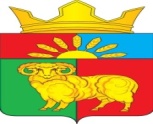  ЗЛАТОРУНОВСКИЙ  СЕЛЬСКИЙ СОВЕТ ДЕПУТАТОВРЕШЕНИЕ27.11.2018                                  п.Златоруновск                                 № 24-107рОб установлении срока рассрочки оплаты приобретаемого субъектамималого и среднего предпринимательстваарендуемого ими недвижимого имущества,находящегося в муниципальной собственности,при реализации преимущественного права наприобретение такого имущества.	В соответствии с Федеральным законом от 06.10.2003 №131-ФЗ «Об общих принципах организации местного самоуправления в Российской Федерации», на основании пункта 1  статьи 5  Федерального закона от 22.07.2008 №129-ФЗ «Об особенностях отчуждения недвижимого имущества, находящегося в государственной или муниципальной собственности и арендуемого субъектами малого и среднего предпринимательства, и о внесении в отдельные законодательные  акты Российской Федерации, руководствуясь ст.7 Устава Златоруновского сельсовета, Златоруновский сельский Совет депутатов РЕШИЛ:	1. Установить, что срок рассрочки оплаты приобретаемого субъектами малого и  среднего предпринимательства арендуемого ими недвижимого имущества, находящегося в муниципальной собственности Златоруновского сельсовета, при реализации преимущественного права на приобретение такого имущества, составляет 5 лет.	2. Контроль за исполнением Решения возложить  на главу сельсовета.3. Настоящее решение вступает в силу после его официального опубликования в газете «Златоруновский вестник» на официальном сайте администрации Златоруновского сельсовета  http://mozlat.gbu.ruПредседатель Златоруновского сельского    Совета       депутатов                                    Н.Н.Мисник        Глава Златоруновского сельсовета                                              Д.В.Минин